                                  ПРЕСС-РЕЛИЗ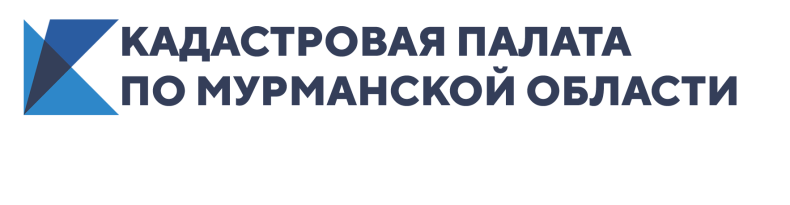 КАДАСТРОВАЯ ПАЛАТА ПО МУРМАНСКОЙ ОБЛАСТИ ИНФОРМИРУЕТ_____________________________________________________________Что такое кадастровый план территории и зачем он нужен.Кадастровый план территории (КПТ) - это выписка из Единого государственного реестра недвижимости (ЕГРН), на которой отображаются объекты недвижимости и их координаты в пределах одного кадастрового квартала.Основное отличие КПТ от других видов выписок из ЕГРН в том, что он содержит общие сведения обо всех объектах недвижимости на территории одного кадастрового квартала.Предоставление сведений, содержащиеся в ЕГРН в виде КПТ осуществляется органом регистрации прав по запросам любых лиц. 	Однако, практическое применение указанного документа связано с проведением комплексных кадастровых работ, для проведения работ по расчету кадастровой стоимости объектов недвижимости, при подготовке межевого плана земельного участка, схем и других кадастровых работ, для внесения сведений и изменений в кадастр, для геодезических работ.Для получения кадастрового плана территории заинтересованное лицо  может подать запрос в виде бумажного документа через Многофункциональный центр при личном обращении или в электронной форме путем заполнения формы запроса, размещенной на официальном сайте Росреестра (https://rosreestr.ru) через Личный кабинет.Оплата за предоставление сведений, содержащихся в ЕГРН, осуществляется в соответствии с порядком взимания и возврата платы за предоставление сведений, содержащихся в ЕГРН в виде КПТ составляет:в виде бумажного документа – 1740 рублей для физических лиц, 5220 рублей для юридических лиц;в электронном виде – 350 рублей для физических лиц, 700 рублей для юридических лиц.Сведения, содержащиеся в Едином государственном реестре недвижимости, предоставляются в срок не более трех рабочих дней со дня получения органом регистрации прав запроса о предоставлении сведений.КПТ содержит в себе большой объем данных. Информация содержится в текстовом и графическом виде. Текстовая часть подробно описывает объекты недвижимости в кадастровом квартале, а графическая дает наглядное представление в виде чертежей и схем. Эти данные облегчают кадастровым инженерам проведение работ по межеванию и подготовке различной технической документации на земельные участки. Использование КПТ дает важные сведения о границах и характеристиках земель, расположенных рядом с исследуемым земельным участком и позволяет избежать ошибок в работе и наложений границ.Что же можно найти в КПТ:Границы (координаты) всех земельных участков в кадастровом квартале, границы которых уточнены, т.е. проводилось межевание (эти данные могут отличаться от сведений на публичной кадастровой карте, но они будут точнее);Кадастровые номера всех земельных участков, которые расположенных в данном квартале (межевание которых не проводилось), а также построек;Границы и координаты зон с особыми условиями использования территории, проще говоря, охранными зонами;Границы населенного пункта, муниципального образования, муниципального района;Границы и координаты всех сооружений (газопроводы, водопроводы и т.д.).__________________________________________________________________Кадастровая палата по Мурманской области:Адрес: 183025, г. Мурманск, ул. Полярные Зори, д. 44Приемная: 8(8152) 40-30-00Официальный сайт: https://kadastr.ruВконтакте: https://vk.com/fkpmurmansk